Kidney Health Australia Research Grant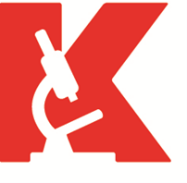 Application FormStream 3 Funding Round – 2020-21Lay summaryProvide a summary of your project using lay English terms that are understood by the general public. This summary is used to inform people with kidney disease and their families and friends, as well as supporters and sponsors of your work so please ensure that the language is accessible to a reader who does not have a background in scientific research (100 word limit).Scientific summary (250 word limit).For researchers outside of the kidney disease research field:This section relates only to if the Principal Investigator works outside the field of kidney research. Please explain how this proposal applies to and may yield outcomes in relation to kidney disease (200 word limit).Knowledge translation plan (250 word limit).How will this research be translated to make an actual difference to the lives of people living with kidney disease and their community?Consumer or community engagement plan (250 word limit).How will the project engage the consumer and/or community? PersonnelBudget Funding for grants is for a maximum of one year. Please refer to the Guide for Applicants for details of allowed and ineligible expenses.Other sources of funding informationKidney Health Australia Research Grants require evidence of any additional funding for the proposed project. This is to ensure that the project is sufficiently supported to facilitate completion. Ethics ApprovalsWhen relevant approvals are available at the time of application, copies should be forwarded to Kidney Health Australia. If approvals will be sought after the grant is awarded, all relevant approvals must be forwarded to Kidney Health Australia within 3 months of the commencement of the award. Payment of the Grant will be only be made to the Administering Institution on receipt of ethics approval has been by Kidney Health Australia.Contact UsKidney Health AustraliaGPO Box 9933Melbourne VIC 3001	Telephone: 1800 454 363Email: research@kidney.org.auwww.kidney.org.auCertification This page must be printed, and all required signatures obtained (electronic signatures are acceptable). By signing the undersigned agree to the following:Not to contest the decision of Kidney Health Australia regarding funding of this proposalTo abide by the Policies of Kidney Health Australia’s Research Program as set out in the Guide to Applicants https://kidney.org.au/health-professionals/research/kidney-health-australia-research Funding is dependent on all relevant approvals (e.g. human ethics committee approval) being obtained, with copies of the letters forwarded to Kidney Health Australia, within 6 months of commencement of funding roundTo notify Kidney Health Australia if funding from alternative sources beyond that identified in the grant application form, other than Kidney Health Australia, is later obtained for any aspect or specific aim of this research proposalTo acknowledge Kidney Health Australia in all presentations and publicationsTo make Kidney Health Australia aware when data has been accepted for publication To allow Kidney Health Australia to release a summary of the presented or published data to the media, with the prior approval of the investigator, which will not unreasonably be withheldWork with Kidney Health Australia on consumer-friendly summaries of the research findings (eg. infographics/visual abstracts or digital content such as videos) for distribution to the kidney community through Kidney Health Australia media channels. Within reason, to accept opportunities to present or discuss your research as requested by Kidney Health AustraliaTo provide Kidney Health Australia with reports as detailed in the Guide to ApplicantsThe Administering Institution accepts financial responsibility for the grantThe Administering Institution is also responsible for providing basic infrastructure support to those involved in the research projectFailure to comply with the conditions as laid out in the Guide to Applicants will result in Awards being reclaimed. Principal InvestigatorHead of Department/InstitutionFinance Officer of Administrating InstitutionBefore completing this application form please refer to the Guide for Applicants, available at https://kidney.org.au/health-professionals/research/kidney-health-australia-research.The submission deadline is Friday 5 February 2021.Late or incomplete applications will not be accepted.Principal InvestigatorPrincipal InvestigatorPrincipal InvestigatorPrincipal InvestigatorPrincipal InvestigatorPrincipal InvestigatorPrincipal InvestigatorPrincipal InvestigatorPrincipal InvestigatorPrincipal InvestigatorTitleFirst nameLast nameLead Institution where the work will be conductedLead Institution where the work will be conductedLead Institution where the work will be conductedLead Institution where the work will be conductedLead Institution where the work will be conductedLead Institution where the work will be conductedLead Institution where the work will be conductedLead Institution where the work will be conductedLead Institution where the work will be conductedLead Institution where the work will be conductedInstitutionInstitutionStateAdministering institution   Administering institution   Administering institution   Administering institution   Administering institution   Administering institution   Administering institution   Administering institution   Administering institution   Administering institution   As AboveAs AboveInstitutionInstitutionStateProjectProjectProjectProjectProjectProjectProjectProjectProjectProjectFull title of projectFull title of projectShorttitle of projectShorttitle of projectStart dateStart dateTotal request of fundingTotal request of fundingPrincipal InvestigatorPrincipal InvestigatorPrincipal InvestigatorPrincipal InvestigatorPrincipal InvestigatorPrincipal InvestigatorPrincipal InvestigatorPrincipal InvestigatorPrincipal InvestigatorPrincipal InvestigatorPrincipal InvestigatorPrincipal InvestigatorPrincipal InvestigatorPrincipal InvestigatorWork phoneWork phoneWork phoneWork phoneEmailEmailEmailPostal addressPostal addressPostal addressPostal addressPostal addressPostal addressPostal addressPostal addressPostal addressPostal addressPostal addressPostal addressPostal addressPostal addressDepartmentDepartmentDepartmentDepartmentInstitution/HospitalInstitution/HospitalInstitution/HospitalInstitution/HospitalAddressAddressAddressAddressSuburbSuburbSuburbSuburbStateStateStateStatePost codePost codePost codeCitizenshipCitizenshipCitizenshipCitizenshipCitizenshipCitizenshipCitizenshipCitizenshipCitizenshipCitizenshipCitizenshipCitizenshipCitizenshipCitizenshipAustralian citizen or Australian permanent resident?Australian citizen or Australian permanent resident?Australian citizen or Australian permanent resident?Australian citizen or Australian permanent resident?Australian citizen or Australian permanent resident?Australian citizen or Australian permanent resident?YesYesNoNoNoWill the Principal Investigator be based in Australia for the duration of the grant?Will the Principal Investigator be based in Australia for the duration of the grant?Will the Principal Investigator be based in Australia for the duration of the grant?Will the Principal Investigator be based in Australia for the duration of the grant?Will the Principal Investigator be based in Australia for the duration of the grant?Will the Principal Investigator be based in Australia for the duration of the grant?Will the Principal Investigator be based in Australia for the duration of the grant?Will the Principal Investigator be based in Australia for the duration of the grant?Will the Principal Investigator be based in Australia for the duration of the grant?Will the Principal Investigator be based in Australia for the duration of the grant?Will the Principal Investigator be based in Australia for the duration of the grant?Will the Principal Investigator be based in Australia for the duration of the grant?Will the Principal Investigator be based in Australia for the duration of the grant?Will the Principal Investigator be based in Australia for the duration of the grant?Yes NoIf no, please explain. (50 word limit)If no, please explain. (50 word limit)If no, please explain. (50 word limit)If no, please explain. (50 word limit)If no, please explain. (50 word limit)If no, please explain. (50 word limit)If no, please explain. (50 word limit)If no, please explain. (50 word limit)If no, please explain. (50 word limit)If no, please explain. (50 word limit)If no, please explain. (50 word limit)If no, please explain. (50 word limit)If no, please explain. (50 word limit)If no, please explain. (50 word limit)Do you request a salary as the Principal Investigator?Do you request a salary as the Principal Investigator?Do you request a salary as the Principal Investigator?Do you request a salary as the Principal Investigator?Do you request a salary as the Principal Investigator?Do you request a salary as the Principal Investigator?Do you request a salary as the Principal Investigator?Do you request a salary as the Principal Investigator?Do you request a salary as the Principal Investigator?Do you request a salary as the Principal Investigator?Do you request a salary as the Principal Investigator?Do you request a salary as the Principal Investigator?Do you request a salary as the Principal Investigator?Do you request a salary as the Principal Investigator?Yes NoIf no, is continuing employment guaranteed over the period of the grant?If no, is continuing employment guaranteed over the period of the grant?If no, is continuing employment guaranteed over the period of the grant?If no, is continuing employment guaranteed over the period of the grant?If no, is continuing employment guaranteed over the period of the grant?If no, is continuing employment guaranteed over the period of the grant?If no, is continuing employment guaranteed over the period of the grant?If no, is continuing employment guaranteed over the period of the grant?If no, is continuing employment guaranteed over the period of the grant?If no, is continuing employment guaranteed over the period of the grant?If no, is continuing employment guaranteed over the period of the grant?If no, is continuing employment guaranteed over the period of the grant?If no, is continuing employment guaranteed over the period of the grant?If no, is continuing employment guaranteed over the period of the grant?YesNoCurrent source of salary funding. (50 word limit)Current source of salary funding. (50 word limit)Current source of salary funding. (50 word limit)Current source of salary funding. (50 word limit)Current source of salary funding. (50 word limit)Current source of salary funding. (50 word limit)Current source of salary funding. (50 word limit)Current source of salary funding. (50 word limit)Current source of salary funding. (50 word limit)Current source of salary funding. (50 word limit)Current source of salary funding. (50 word limit)Current source of salary funding. (50 word limit)Current source of salary funding. (50 word limit)Current source of salary funding. (50 word limit)Is the Principle Investigator a co-investigator on another proposal submitted to KHA for this grant round? Is the Principle Investigator a co-investigator on another proposal submitted to KHA for this grant round? Is the Principle Investigator a co-investigator on another proposal submitted to KHA for this grant round? Is the Principle Investigator a co-investigator on another proposal submitted to KHA for this grant round? Is the Principle Investigator a co-investigator on another proposal submitted to KHA for this grant round? Is the Principle Investigator a co-investigator on another proposal submitted to KHA for this grant round? Is the Principle Investigator a co-investigator on another proposal submitted to KHA for this grant round? Is the Principle Investigator a co-investigator on another proposal submitted to KHA for this grant round? Is the Principle Investigator a co-investigator on another proposal submitted to KHA for this grant round? Is the Principle Investigator a co-investigator on another proposal submitted to KHA for this grant round? Is the Principle Investigator a co-investigator on another proposal submitted to KHA for this grant round? Is the Principle Investigator a co-investigator on another proposal submitted to KHA for this grant round? Is the Principle Investigator a co-investigator on another proposal submitted to KHA for this grant round? Is the Principle Investigator a co-investigator on another proposal submitted to KHA for this grant round? Yes NoIf yes, please outline any potential for project overlap.If yes, please outline any potential for project overlap.If yes, please outline any potential for project overlap.If yes, please outline any potential for project overlap.If yes, please outline any potential for project overlap.If yes, please outline any potential for project overlap.If yes, please outline any potential for project overlap.If yes, please outline any potential for project overlap.If yes, please outline any potential for project overlap.If yes, please outline any potential for project overlap.If yes, please outline any potential for project overlap.If yes, please outline any potential for project overlap.If yes, please outline any potential for project overlap.If yes, please outline any potential for project overlap.Co-investigator/sCo-investigator/sCo-investigator/sCo-investigator/sCo-investigator/sCo-investigator/sCo-investigator/sCo-investigator/sCo-investigator/sCo-investigator/sCo-investigator/sCo-investigator/sCo-investigator/sCo-investigator/sPlease list names and institutions/hospital of any co-investigators.Please list names and institutions/hospital of any co-investigators.Please list names and institutions/hospital of any co-investigators.Please list names and institutions/hospital of any co-investigators.Please list names and institutions/hospital of any co-investigators.Please list names and institutions/hospital of any co-investigators.Please list names and institutions/hospital of any co-investigators.Please list names and institutions/hospital of any co-investigators.Please list names and institutions/hospital of any co-investigators.Please list names and institutions/hospital of any co-investigators.Please list names and institutions/hospital of any co-investigators.Please list names and institutions/hospital of any co-investigators.Please list names and institutions/hospital of any co-investigators.Please list names and institutions/hospital of any co-investigators.Research Officer at administering institutionResearch Officer at administering institutionResearch Officer at administering institutionResearch Officer at administering institutionResearch Officer at administering institutionResearch Officer at administering institutionResearch Officer at administering institutionResearch Officer at administering institutionResearch Officer at administering institutionResearch Officer at administering institutionResearch Officer at administering institutionResearch Officer at administering institutionResearch Officer at administering institutionResearch Officer at administering institutionWork phoneWork phoneWork phoneWork phoneWork phoneEmailEmailEmailEmailPostal addressPostal addressPostal addressPostal addressPostal addressPostal addressPostal addressPostal addressPostal addressPostal addressPostal addressPostal addressPostal addressPostal addressDepartmentDepartmentDepartmentDepartmentDepartmentInstitution/HospitalInstitution/HospitalInstitution/HospitalInstitution/HospitalInstitution/HospitalAddressAddressAddressAddressAddressSuburbSuburbSuburbSuburbSuburbStateStateStateStateStatePost codePost codePost codePost codePersonnelPersonnelPlease include names, role in the project, percentage of effort and salary with on costsPlease include names, role in the project, percentage of effort and salary with on costsTotal personnel costsSupplies & consumables - itemise in 3-5 categories (100 word limit)Supplies & consumables - itemise in 3-5 categories (100 word limit)Total supplies and consumables costsKnowledge Transfer Activities e.g. publication costs, workshops, scientific forums - up to $5000 (100 word limit)Knowledge Transfer Activities e.g. publication costs, workshops, scientific forums - up to $5000 (100 word limit)Total knowledge transfer activity costsTotal Budget Request **Please identify other funding sources for THIS project or related projects and funding amounts obtained or applied for for the proposed research project.Please identify other funding sources for THIS project or related projects and funding amounts obtained or applied for for the proposed research project.Funding agencyDo you expect that you will be able to complete the project with $50,000 of funding from KHA or will additional funding be required?Do you expect that you will be able to complete the project with $50,000 of funding from KHA or will additional funding be required?1. Does this application involve research on humans, animals, biosafety/genetics or carcinogenic/toxic chemicals? If yes please answer all of the questions (2-5) below.YesNo2. Does this application involve research on humans?YesNoIf Yes, do you have final approval from your Human Research Ethics Committee?YesNoIf Yes, please attach a copy of the approval to Kidney Health Australia's Research Office.If No, please explain below. (50-word limit)3. Does this application involve research on animals?YesNoIf Yes, do you have final approval from your Animal Experimentation Ethics Committee?YesNoIf Yes, please forward a copy of the approval to Kidney Health Australia's Research Office.If No, please explain below. (50-word limit)4. Does this application involve research with genetically modified organisms?  YesNoIf Yes, do you have final approval from the relevant Biosafety Committee?YesNoIf No, please explain below. (50-word limit)5. Does this application involve research using toxic/carcinogenic chemicals?YesNoIf Yes, do you have final approval from the relevant Biosafety Committee?YesNoIf Yes, please forward a copy of the approval to Kidney Health Australia's Research Office.If No, please explain below. (50-word limit)Grant ID (Kidney Health Australia Research office use only)Grant ID (Kidney Health Australia Research office use only)Type of AwardProject TitleInstitutionStateOtherTitleFirst NameSurnameSignatureSignatureDateTitleFirst NameSurnameSignatureSignatureDateTitleFirst NameSurnameSignatureSignatureDate